OBSERVAÇÕES: A EMPRESA DEVERÁ FORNECER COMPROVANTE E LAUDO DOS SERVIÇOS CONFORME LEGISLAÇÃO VIGENTE.AS VISITAS DEVERÃO SER FEITAS COM CARRO DA PRÓPRIA EMPRESA.O JULGAMENTO DAS PROSPOTAS SERÁ DE FORMA GLOBAL, DEVENDO COTAR TODOS OS ITENS.DOCUMENTAÇÃO NECESSÁRIA PARA DISPENSA DE LICITAÇÃO:VERIFICAÇÃO DAS CERTIDÕES DE REGULARIDADE FISCAL DA(S) EMPRESA(S) – (CND Créditos Tributários Federais e à Dívida Ativa da União, FGTS E CNDT) QUE APRESENTAREM A MELHOR PROPOSTA, CONFORME DETERMINA O ART. 68, INCISOS III, IV E V DA LEI 14.133/21.PARECER PARA DISPENSA DE LICITAÇÃO ATRAVÉS DO ART. 75 DA LEI 14.133/21, PELO CONTROLE INTERNO E ASSESSORIA JURÍDICA E VERIFICAÇÃO DE DISPONIBILIDADE ORÇAMENTÁRIA.OBS: CASO A FIRMA ESTEJA PENDENTE COM ALGUMA CND FISCAL, SERÁ AGUARDADO PRAZO DE 05 (CINCO) DIAS ÚTEIS A PARTIR DO RECOLHIMENTO DA COTAÇÃO, PARA APRESENTAÇÃO DA CND REGULAR.A FIRMA QUE APRESENTAR MENOR PREÇO E ESTIVER REGULAR COM AS CNDS FISCAIS, DEVERÁ AGUARDAR APROVAÇÃO DO EMPENHO PARA QUE A CONTRATAÇÃO SEJA EFETIVADA.ESTA GUIA ESTÁ DISPONIBILIZADA NO SÍTIO OFICIAL DA MUNICIPALIDADE: https://sumidouro.rj.gov.br/CompraPlanilha para Composição de Preços, para informar o custo unitário, nos termos do art. 40, §2º, inciso II, c/c art. 7º, §2º inciso II da Lei 8.666/93, para preenchimento junto a proposta a fim de justificar o valor proposto.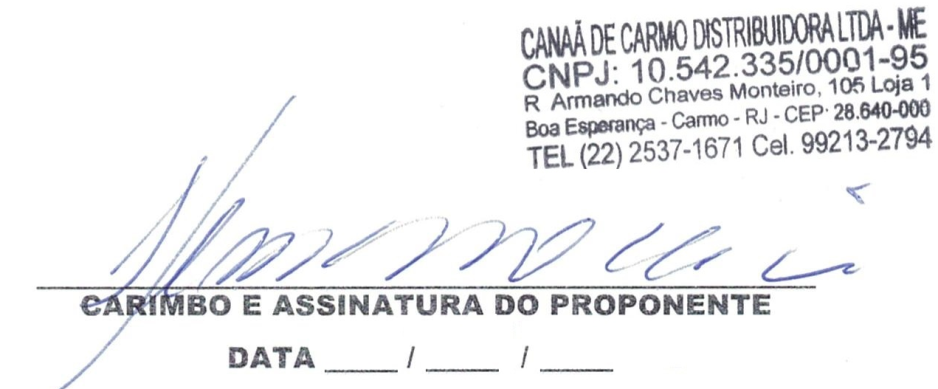 ItemDescriçãoUnidQuantValor unit.Valor total01CONTRATAÇÃO DE EMPRESA ESPECIALIZADA EM SERVIÇOS DE DEDETIZAÇÃO E DESRATIZAÇÃO COM GARANTIA DE NO MÍNIMO 06 MESES:ALMOXARIFADO CENTRAL COM AREA DE 250 M2, SEDE DA PREFEITURA MUNICIPAL + DEPARTAMENTO DE TRIBUTOS COM AREA DE 590 M2SENDO APLICAÇÕES EM DATAS DIFERENTES ESTIPULADAS PELA ADMINISTRAÇÃOM2840VALOR TOTALVALOR TOTALACONTRATAÇÃO DE EMPRESA ESPECIALIZADA EM SERVIÇOS DE DEDETIZAÇÃO E DESRATIZAÇÃOVALOR TOTAL A1DESPESAS COM DESLOCAMENTO (VEICULOS, COMBUSTÍVEIS, ETC)A2DESPESAS COM DESLOCAMENTO DE SERVIDORES (INCLUINDO EVENTUAL HOSPEDAGEM, ALIMENTAÇÃO, ETC)A3DESPESAS COM FUNCIONÁRIOS (COM ENCARGOS)                                                               A4DESPESAS COM EQUIPAMENTOS NECESSÁRIOSA5SERVIÇOS TERCERIZADOSA6DESPESAS OPERACIONAIS (CUSTOS ADMINISTRATIVOS)A7OUTRAS - ESPECIFICAR: BVALOR DOS IMPOSTOS E CONTRIBUIÇÕESCLUCRO DVALOR EM R$ ( D = A + B + C )